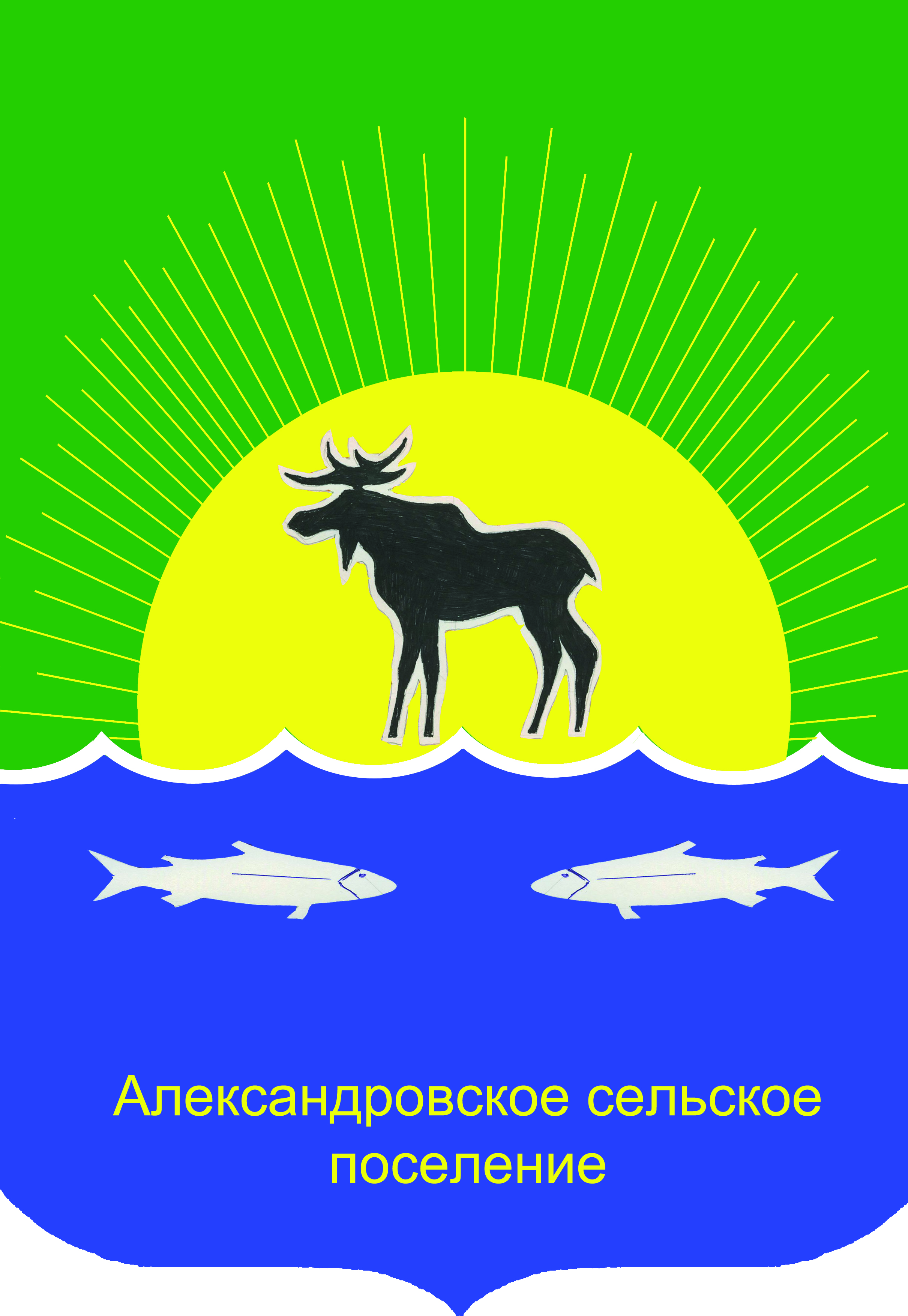 Совет Александровского сельского поселенияПРОЕКТРешение00.00.2019										 № с. АлександровскоеВ соответствии со статьей 12.1. Федерального закона от 25.12.2008 № 273-ФЗ «О противодействии коррупции», Законом Томской области от 06.05.2009 № 68-ОЗ «О гарантиях деятельности депутатов представительных органов муниципальных образований, выборных должностных лиц местного самоуправления, лиц, замещающих муниципальные должности, в Томской области», Законом Томской области от 22.09.2017 № 107-ОЗ «О внесении изменений в отдельные законодательные акты Томской области по вопросам противодействия коррупции»,Совет Александровского сельского поселения РЕШИЛ:1. Утвердить Порядок размещения сведений о доходах, расходах, об имуществе и обязательствах имущественного характера лиц, замещающих муниципальные должности в Совете Александровского сельского поселения, и членов их семей в информационно-телекоммуникационной сети «Интернет» на официальном сайте органов местного самоуправления Александровского сельского поселения и предоставления их для опубликования средствам массовой информации согласно приложению. 2. Опубликовать настоящее решение в официальном печатном издании - газете «Северянка» и разместить на официальном сайте органов местного самоуправления Александровского сельского поселения: http://www.alsp.tomsk.ru/Приложение УТВЕРЖДЕН решением Совета Александровского сельского поселенияот 00.00.2019 №  ПОРЯДОКразмещения сведений о доходах, расходах, об имуществе и обязательствахимущественного характера лиц, замещающих муниципальные должностив Совете Александровского сельского поселения, и членов их семей в информационно-телекоммуникационной сети «Интернет» на официальном сайте органов местногосамоуправления Александровского сельского поселения и предоставления их дляопубликования средствам массовой информации1. Настоящим порядком устанавливается процедура размещения сведений о доходах, расходах, об имуществе и обязательствах имущественного характера лиц, замещающих муниципальные должности в Совете Александровского сельского поселения (далее – лиц, замещающих муниципальные должности), их супругов и несовершеннолетних детей в информационно-телекоммуникационной сети «Интернет» на официальном сайте органов местного самоуправления Александровского сельского поселения (далее – официальный сайт) и порядок предоставления этих сведений средствам массовой информации для опубликования в связи с их запросами. 2. В информационно-телекоммуникационной сети «Интернет» на официальном сайте сведения о доходах, расходах, об имуществе и обязательствах имущественного характера размещаются на основании справки, представленной лицами, замещающими муниципальные должности, и направленной в Совет Александровского сельского поселения Департаментом по профилактике коррупционных и иных правонарушений Администрации Томской области (далее – Департамент). 3. На официальном сайте размещаются и предоставляются для опубликования средствам массовой информации следующие сведения о доходах, расходах, об имуществе и обязательствах имущественного характера лиц, замещающих муниципальные должности, а также соответствующие сведения их супругов и несовершеннолетних детей: а) перечень объектов недвижимого имущества, принадлежащих лицу, замещающему муниципальную должность, его супруге (супругу) и несовершеннолетним детям на праве собственности б) перечень объектов недвижимого имущества, находящихся в их пользовании, с указанием вида, площади и страны расположения каждого из таких объектов; в) перечень транспортных средств с указанием вида и марки, принадлежащих на праве собственности лицу, замещающему муниципальную должность, его супруге (супругу) и несовершеннолетним детям; г) декларированный годовой доход лица, замещающего муниципальную должность, его супруги (супруга) и несовершеннолетних детей; д) сведения об источниках получения средств, за счет которых совершены сделки (совершена сделка) по приобретению земельного участка, другого объекта 
недвижимости, транспортного средства, ценных бумаг, акций (долей участия, паев в уставных (складочных) капиталах организаций), если общая сумма таких сделок превышает общий доход лица, замещающего муниципальную должность и его супруги (супруга) за три последних года, предшествующих отчетному периоду. 4. В размещенных на официальном сайте и предоставляемых для опубликования средствам массовой информации сведениях о доходах, расходах, об имуществе и обязательствах имущественного характера запрещается указывать: а) сведения о доходах лица, замещающего муниципальную должность, его супруги (супруга) и несовершеннолетних детей, об имуществе, принадлежащем на праве собственности названным лицам, и об их обязательствах имущественного характера, за исключением сведений указанных в пункте 3 настоящего порядка; б) персональные данные супруги (супруга), детей и иных членов семьи лица, замещающего муниципальную должность; в) данные, позволяющие определить место жительства, почтовый адрес, телефон и иные индивидуальные средства коммуникации лица, замещающего муниципальную должность, его супруги (супруга), детей и иных лиц, информация о которых содержатся в представленных сведениях; г) данные, позволяющие определить местонахождение объектов недвижимого имущества, принадлежащих лицу, замещающему муниципальную должность, его супруге (супругу), детям, иным членам семьи на праве собственности или находящихся в их пользовании; д) информацию, отнесенную к государственной тайне или являющуюся конфиденциальной. 5. Сведения, указанные в пункте 3 настоящего Порядка, размещаются на официальном сайте в разделе «Противодействие коррупции» в течение четырнадцати рабочих дней со дня получения от Департамента справки или уточненной справки о доходах, расходах, об имуществе и обязательствах имущественного характера. Сведения, указанные в пункте 3 настоящего Порядка, не подлежат удалению и должны быть размещены на официальном сайте в течение всего периода замещения лицом муниципальной должности. 
В случае освобождения лица от муниципальной должности сведения, указанные в пункте 3 настоящего Порядка, подлежат удалению с официального сайта в течение пяти рабочих дней со дня освобождения лица от муниципальной должности. 6. Специалисты, ответственные за проведение кадровой работы в Совете поселения в отношении лиц, замещающих муниципальные должности при поступлении запроса от средства массовой информации о предоставлении сведений, указанных в пункте 3 настоящего Порядка, для опубликования: а) в течение трех рабочих дней со дня поступления запроса от средства массовой информации сообщает о нем лицу, замещающему муниципальную должность, в отношении которого поступил запрос; б) в течение семи рабочих дней со дня поступления запроса от средства массовой информации обеспечивает предоставление ему сведений, указанных в пункте 3 настоящего Порядка либо направляет информацию о размещении указанных сведений на официальном сайте органов местного самоуправления. О порядке размещения сведений о доходах, расходах, об имуществе и обязательствах имущественного характера лиц, замещающих муниципальные должности в Совете Александровского сельского поселения, и членов их семей в информационно-телекоммуникационной сети «Интернет» на официальном сайте органов местного самоуправления Александровского сельского поселения и предоставления их для опубликования средствам массовой информации Глава Александровского сельского поселения, исполняющий полномочия председателя Совета Александровского сельского поселения______________ В.Т. ДубровинПриложение к Порядку размещения сведений о доходах, расходах, об имуществе и обязательствах имущественного характера лиц, замещающих муниципальные должности в Совете Александровского сельского поселения и членов их семей в информационно-телекоммуникационной сети «Интернет» на официальном сайте органов местного самоуправления Александровского сельского поселения и предоставления их для опубликования средствам массовой информацииСведения о доходах, расходах, об имуществе, и обязательствах имущественного характера лиц, замещающих должности муниципальной службы в Совете Александровского сельского поселения и членов их семей за период с ___________по ___________.Сведения о доходах, расходах, об имуществе, и обязательствах имущественного характера лиц, замещающих должности муниципальной службы в Совете Александровского сельского поселения и членов их семей за период с ___________по ___________.Сведения о доходах, расходах, об имуществе, и обязательствах имущественного характера лиц, замещающих должности муниципальной службы в Совете Александровского сельского поселения и членов их семей за период с ___________по ___________.Сведения о доходах, расходах, об имуществе, и обязательствах имущественного характера лиц, замещающих должности муниципальной службы в Совете Александровского сельского поселения и членов их семей за период с ___________по ___________.Сведения о доходах, расходах, об имуществе, и обязательствах имущественного характера лиц, замещающих должности муниципальной службы в Совете Александровского сельского поселения и членов их семей за период с ___________по ___________.Сведения о доходах, расходах, об имуществе, и обязательствах имущественного характера лиц, замещающих должности муниципальной службы в Совете Александровского сельского поселения и членов их семей за период с ___________по ___________.Сведения о доходах, расходах, об имуществе, и обязательствах имущественного характера лиц, замещающих должности муниципальной службы в Совете Александровского сельского поселения и членов их семей за период с ___________по ___________.Сведения о доходах, расходах, об имуществе, и обязательствах имущественного характера лиц, замещающих должности муниципальной службы в Совете Александровского сельского поселения и членов их семей за период с ___________по ___________.Сведения о доходах, расходах, об имуществе, и обязательствах имущественного характера лиц, замещающих должности муниципальной службы в Совете Александровского сельского поселения и членов их семей за период с ___________по ___________.Сведения о доходах, расходах, об имуществе, и обязательствах имущественного характера лиц, замещающих должности муниципальной службы в Совете Александровского сельского поселения и членов их семей за период с ___________по ___________.Сведения о доходах, расходах, об имуществе, и обязательствах имущественного характера лиц, замещающих должности муниципальной службы в Совете Александровского сельского поселения и членов их семей за период с ___________по ___________.Фамилия, имя, отчествоДолжностьПеречень объектов имущества, принадлежащих на праве собственности Перечень объектов имущества, принадлежащих на праве собственности Перечень объектов имущества, принадлежащих на праве собственности Перечень объектов имущества, находящиеся в пользованииПеречень объектов имущества, находящиеся в пользованииПеречень объектов имущества, находящиеся в пользованииДвижимое имущество (транспортные средства, вид, марка)Декларированный годовой доход (руб.)сведения об источниках получения средствсведения об источниках получения средствФамилия, имя, отчествоДолжностьВид объектов недвижимостиПлощадь (кв.м.)Страна расположенияВид объектов недвижимостиПлощадь (кв.м.)Страна расположенияДвижимое имущество (транспортные средства, вид, марка)Декларированный годовой доход (руб.)сведения об источниках получения средствсведения об источниках получения средств